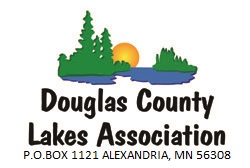 					DOUGLAS COUNTY LAKES ASSOCIATION	     WEDNESDAY January 9,2019                       BOARD of DIRECTORS MEETING MINUTES The Board Meeting was held in the Douglas County Public Works Bldg at 4:30.p.m. In attendance were the following; Steve Henry-le homme dieu, Jim Peterson- Ida, Gene Rose-Miltona, Bonnie Huettl- Lobster, Don Stallman-Irene, Dian Lopez-Ida, Dick Sudmeiers-Ida,Jan Beliveau-Mary, Linda McFann-Mary, Jerry Rapp-County, Danielle Anderson-SWCD, Jessica Albertsen-SWCD, Dave Rush -L and R, Cynthia Fuller-Victoria,  President Henry called the meeting to order at 4:30 p.m. Introductions were made. The agenda was approved, m-Gene Roses-, s-Linda Mcfann,Minutes from December12, 2018 were approved. Treasurers report was accepted and bills to be paid approved for payment.Committee Reports: WQLF-Gene Rose Advisory Board has been formed. A Board meeting will be held in January.  John Lederman from MN Corn Growers and Sara Carlson are the newest members. Explore Alexandria will be approached to be a member. Shari Holm from WCI was to have a sample of the brochure promoting WQLF .  Gene contacted her and she is still working on it. Jerry H asked if anyone has been invited to be on the Technical Committee and how many will there be.  That has to be decided.Government Liaison-  Bonnie Huettl is to contact the City for info on their process for Variances and CUPs.  There was nothing lake related this month for the County. She will attend all meetings regarding these requests.SWCD- Danielle Anderson gave the final report of the Water Testing for 2018.  She handed out to each lake present the print out of the results. Sampling came from 19 lakes, Cowdry had no samples.  The cost for testing is increasing to $235 per lake. Moriya Rufer has left RMB Elle Kriese is the new Lakes Program Coordinator. Pomme de Terre watershed 1W1P will be done by August. Sauk River watershed WRAPS II ongoing, Long Prairie River Watershed 1W1P -pre work will being this winter. Clean Water Fund grants were awarded ($13.7 million-82 applications submitted 52 awarded) Upper Chippewa Watershed Groundwater protection was funded. Surface Water Assessment Grant through PCA will be monitoring additional lakes, Moses, Stowe, Devils, Little Chip, Moon and South Oscar. PCA selected the sites and data collected will be used in the Chippewa Watershed WRAPS.Lake Ida-(ditch 23) Barr Engineering is working on analyzing data collected and is putting together recommendations on potential projects.   Work potentially to be done along ditch & wetland. Wetland is owned by the DNR and ditch work needs approval by the County and DNR . Jerry H added there were 3 scenarios presented and none were received well by the DNR. There was discussion around testing for chloride in are lakes. How often, when? Dave Rush suggested that the question should be what lakes have elevated levels and what is expected. Jessica Albertsen -Updates School session are in full swing.  Newsletters are out, .web site is updated, and Poster Contest information had started busy planning our summer activities    Land & Resources- Dave Rush stated the new members of the Planning and Board of Adjustment boards are Les Zimmerman, Brian Niehof, Dan Neu, Jeff Oberg and Jerry Johnson.  The Commissioner assigned is Keith Englund. The subject of matching requirements for AIS Management grant money was discussed.  Linda McFann stated that no other county has this requirement which makes it easier for lakes to access funds. Dave stated the AIS task force decided to implement the matching funds requirement but it can be changed if they wish to. Dave had $50K in grant money to assign and only $30K was requested. The AIS Task Force will meet in late Jan or early Feb.Old Business: The Executive Council will meet to establish the need for committees.  Right now the Promotion Committee is needed to secure guests for the KXRA Open Line program.  The DCLA has the Thursday after out meeting every month. This month will be Dave Robley, Public Works and Scott Gilbertson, ALASD, discussing chloride. Gene Rose agreed to attend. President Henry requested a coordinator.New Business:Jim Petersen investigated the costs to test for chloride.  It is $13 per test.  It was decided to invite Elle Kriese to our next meeting to discuss the timing of testing.  He also asked the group if they wanted to continue our membership in MN Lakes and Rivers. Approved m-Diane Lopez, s-Jan B At 5:25 p.m. adjournedRespectfully submitted:Bonnie Huettl, Secretary